sdsd    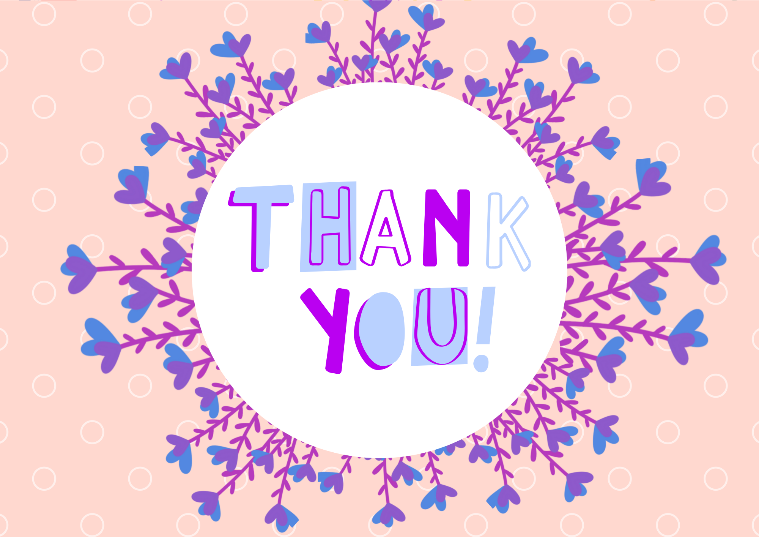 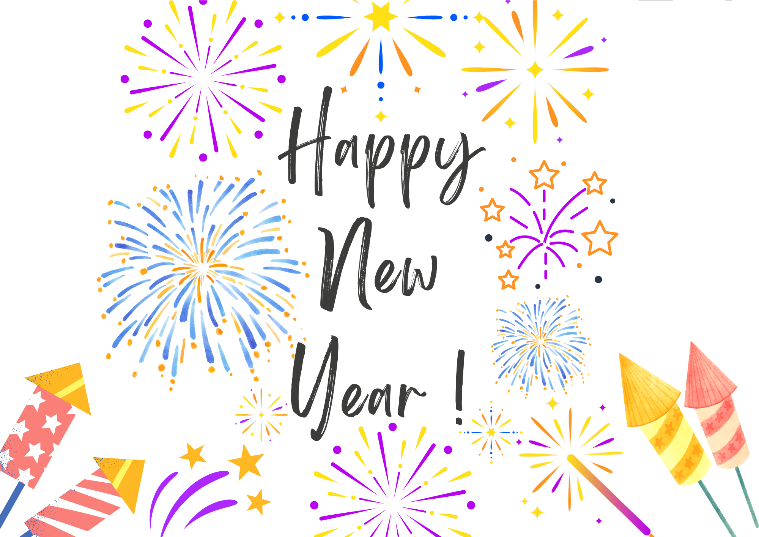 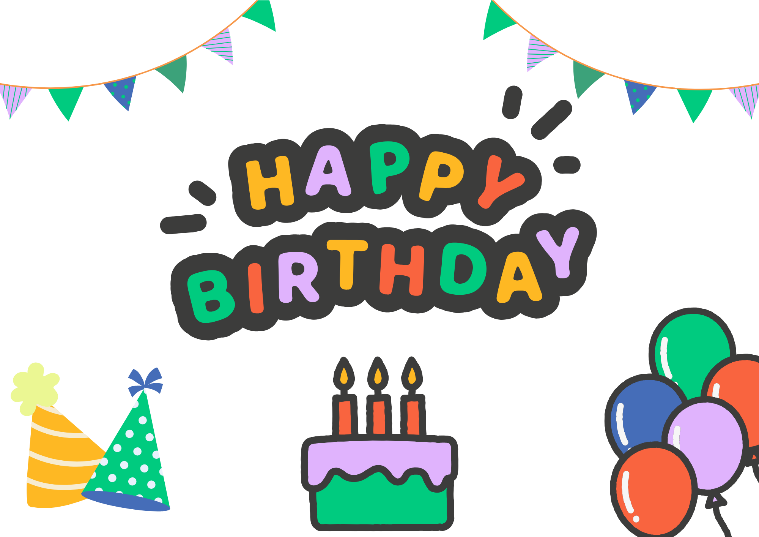 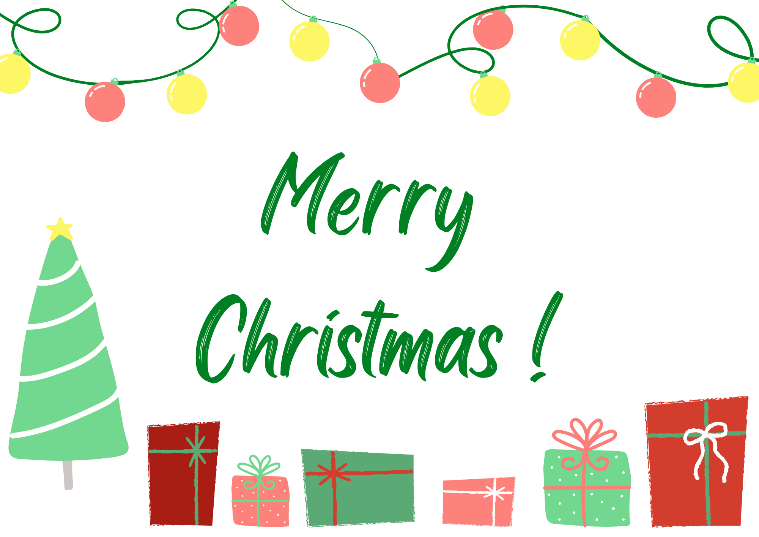 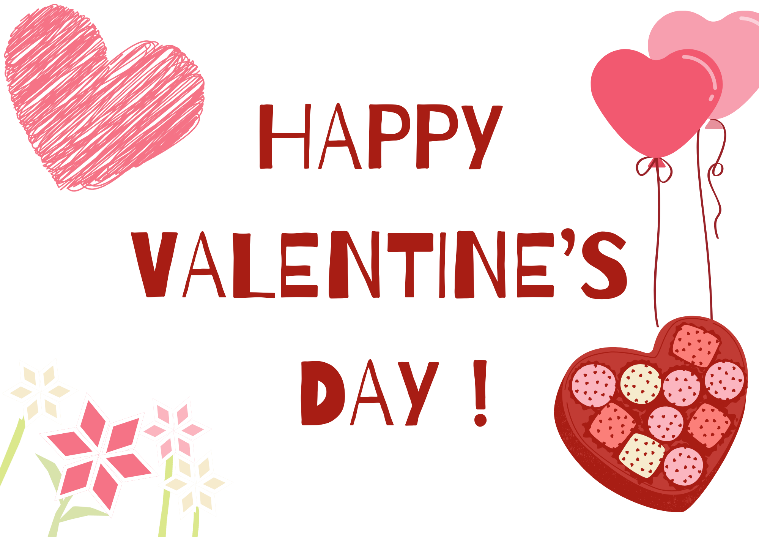 ｃｓasdsd